Приложение 3к Порядку разработки, реализации и оценки эффективности муниципальных программ
Нязепетровского муниципального районаОтчет о ходе реализации муниципальной программыРазвитие мясного животноводства в Нязепетровском муниципальном районеза   12 месяцев 2020 годаОтветственный исполнитель: Управление экономического развития, сельского хозяйства и туризматаблица 1   тыс. рублейСогласовано: ___________ /_______________/ _________________/(подпись, должность, ФИО специалиста финансового управления администрации Нязепетровского муниципального района)таблица 2Текстовая частьВ 2020 из местного бюджета финансирование отсутствовало. Анализ факторов, повлиявших на ход реализации муниципальной программы;На невыполнение индикативного показателя увеличение площади обрабатываемой пашни повлияло снижение посевных площадей по ООО "Совхоз Ункурдинскиий" и СПК "Ташкиново".Показатель производства мяса, не выполнен по итогу 2020 года.Сельскохозяйственные предприятия, занимающиеся мясным животноводство не продают тёлок и нетелей, так как увеличивают своё маточное поголовье мясного скота.Данные об использовании бюджетных ассигнований и иных средств на выполнение мероприятий;По итогам 2020 года хозяйства района не приобретали КРС племенных пород мясного скота. Информация о внесенных ответственным исполнителем изменениях в муниципальную программу;Были внесены изменения в программу «Развитие мясного животноводства в Нязепетровском муниципальном районе» постановление № 657 от 31.10.2019г., № 677 от 12.11.2019г.Оценка эффективности в соответствие с методикой определенной муниципальной программойОценка эффективности использования бюджетных средств (О) рассчитывается по формуле:,= 90,5/0 =0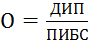 где ДИП – достижение плановых индикативных показателейПИБС – полнота использования бюджетных средствВысокий показатель достижения индикативных плановых показателей, если учесть что расхода бюджетных средств нет.Достижение индикативных плановых показателей (ДИП) рассчитывается по формуле:, = 90,5% 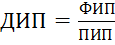 где ФИП – фактические значения индикативных показателейПИП – плановые значения индикативных показателейПолнота использования бюджетных средств (ПИБС)рассчитывается по формуле:, = 0 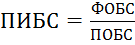  где   ФОБС – фактический объем бюджетных средств                                            ПОБС – плановый объем бюджетных средствБюджетные средства не расходовались.Эффективность программы признается высокой.Начальник УЭРСХиТ      			                        			     Л.Г. ПеньковаИсп. Умурзакова О.А.№ п/пНаименование мероприятийОбъем финансированияОбъем финансированияОтклонениеПримечание№ п/пНаименование мероприятийпланфактОтклонениеПримечание1. Приобретение племенного молодняка крупного рогатого скота мясных пород для формирования маточного поголовьяМестный бюджетМестный бюджет1. Приобретение племенного молодняка крупного рогатого скота мясных пород для формирования маточного поголовья001. Приобретение племенного молодняка крупного рогатого скота мясных пород для формирования маточного поголовьяОбластной бюджетОбластной бюджет1. Приобретение племенного молодняка крупного рогатого скота мясных пород для формирования маточного поголовья1. Приобретение племенного молодняка крупного рогатого скота мясных пород для формирования маточного поголовьяФедеральный бюджетФедеральный бюджет1. Приобретение племенного молодняка крупного рогатого скота мясных пород для формирования маточного поголовья001. Приобретение племенного молодняка крупного рогатого скота мясных пород для формирования маточного поголовьяВнебюджетные источникиВнебюджетные источники1. Приобретение племенного молодняка крупного рогатого скота мясных пород для формирования маточного поголовья001. Приобретение племенного молодняка крупного рогатого скота мясных пород для формирования маточного поголовьяИтогоИтого1. Приобретение племенного молодняка крупного рогатого скота мясных пород для формирования маточного поголовья002.Приобретение племенного молодняка овец мясных пород для формирования маточного поголовья003.Коренное улучшение естественных пастбищВнебюджетные источникиВнебюджетные источники3.Коренное улучшение естественных пастбищ4.Создание и технологическая модернизация откормочных предприятийВнебюджетные источникиВнебюджетные источники4.Создание и технологическая модернизация откормочных предприятий00итогоитого00№ п/пИндикативные показатели, ед.измерения %Значения индикативных показателейЗначения индикативных показателейЗначения индикативных показателейОтклонениеПримечание№ п/пИндикативные показатели, ед.измерения %планфакт1Общее поголовье КРС мясных пород, гол.700506- 194- 1942Маточное поголовье КРС мясных пород, гол.300213-87-873Общее поголовье овец  мясных пород, гол.004Маточное поголовье овец  мясных пород, гол.005Производство мяса в живом весе, т.8558- 27- 276Производство мяса в живом весе на убой, т.4844- 4- 47Продажа молодняка КРС, гол/т.40/4,234 /6,7- 6/+2,5- 6/+2,58Подпокровный посев многолетних трав,га50143+93+939Увеличение площади обрабатываемой пашни, га103457316-3029-302910Создание дополнительных рабочих мест, ед.00